Educadora de Párvulos: Noemí Valencia M.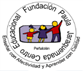            Especialista: Francisca Cumsille           Curso: Kínder EVALUACIÓN FORMATIVA I LENGUAJENombre: ________________________Curso: ___________________La siguiente actividad tiene como finalidad monitorear tu proceso de aprendizaje, es decir, verificar lo que has aprendido en las semanas anteriores. Recuerda que los contenidos trabajados fueron:Segmentación silábicaPalabras que rimanTrazos rectos, curvos y mixtos.Esta evaluación deberá ser entregada como plazo máximo el viernes 5 de junio, la forma de subir las respuestas será la siguiente:En una hoja en la parte de arriba indicar el nombre y apellido del niño o niña, fecha y asignatura (lenguaje)Registrar solo la alternativa que el niño indica. Ejemplo: Pregunta N°1 respuesta CTomar una foto a la hoja de respuesta, enviarla vía WhatsApp, e-mail noemideoca@gmail.com o plataforma Alexia (classroom). ¿Cuántas sílabas tienen las siguientes palabras? Marca la alternativa correcta.1)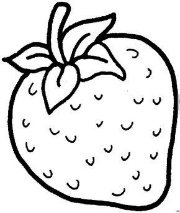 2 sílabas 		3 sílabas		4 sílabas         Frutilla 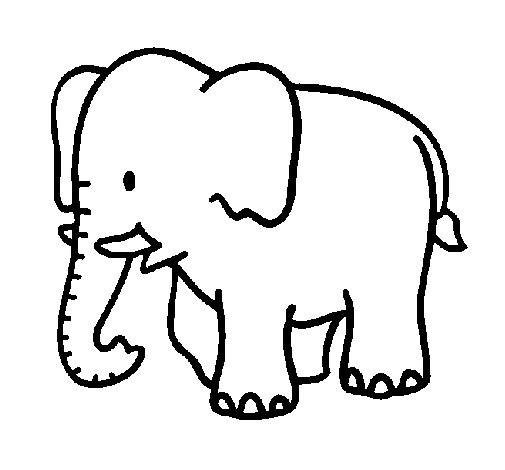 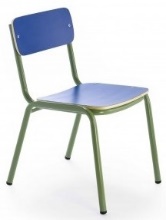 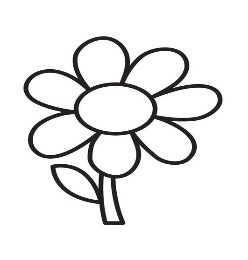 _________________________________________________6) ¿Qué palabra rima con ballena? (tiburón, caracola, sirena)  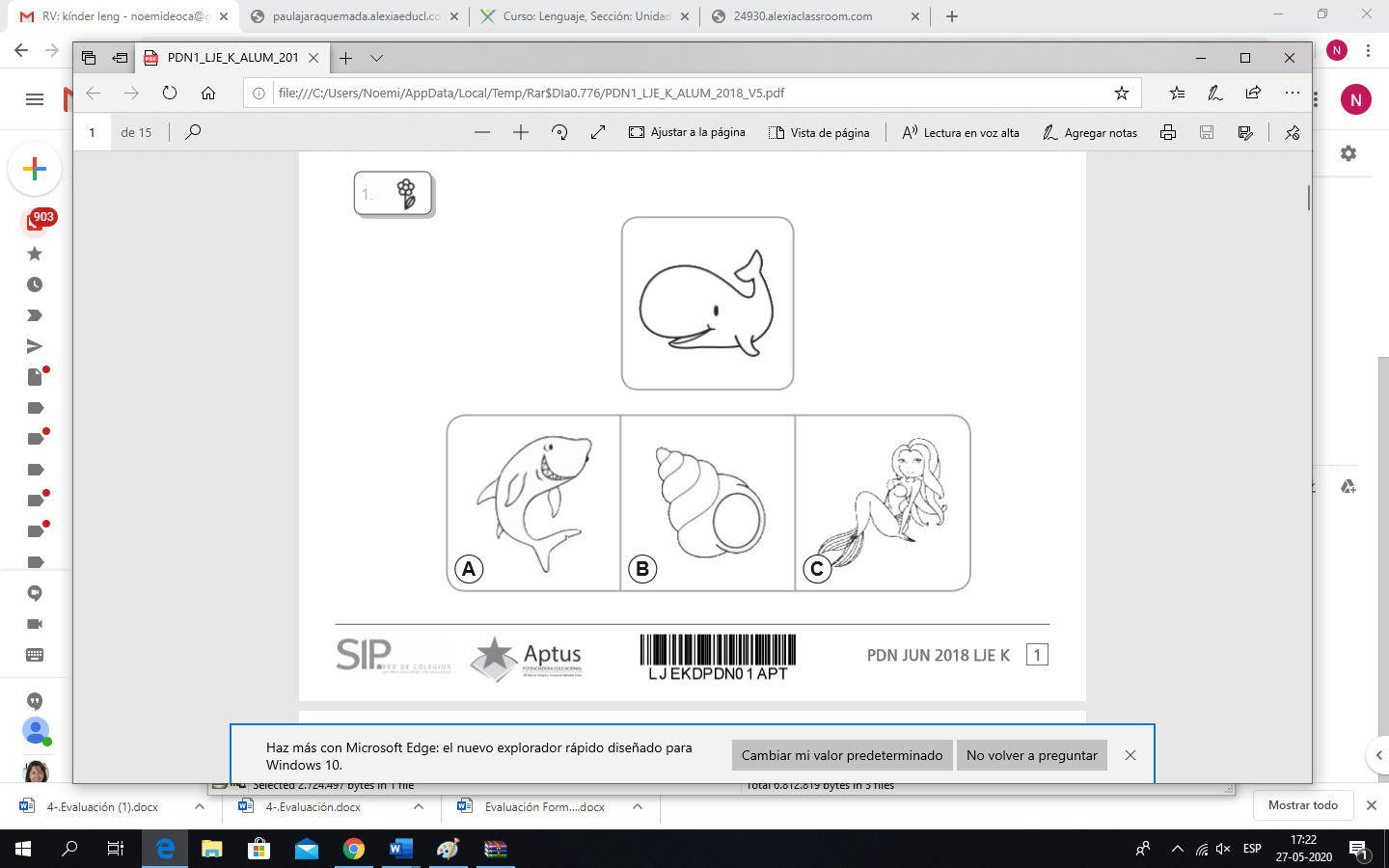 7) ¿Qué palabras rima con grillo? (silla. Guitarra, martillo)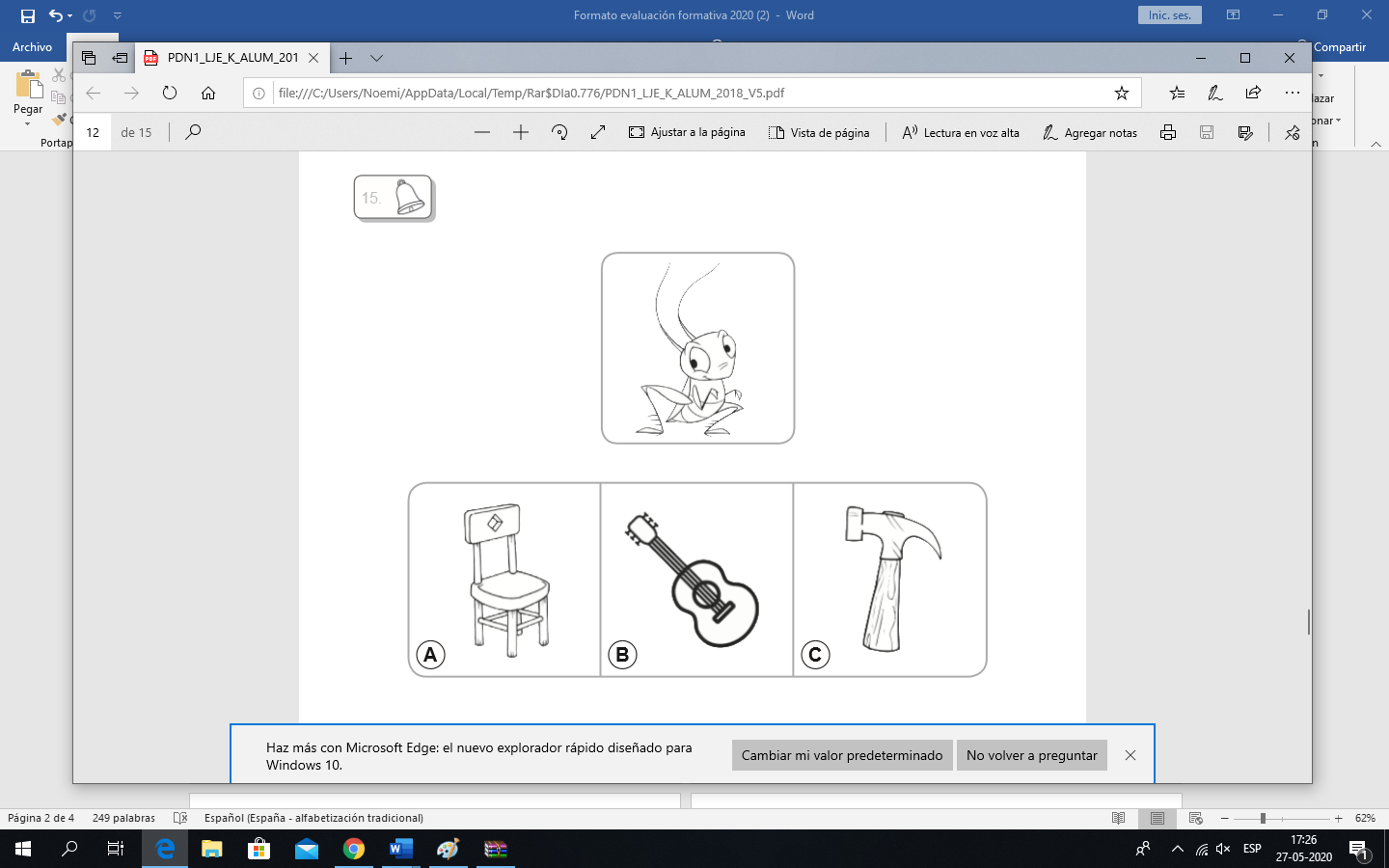 8) ¿Qué palabras rima con galleta? (pato, camiseta, mariposa) 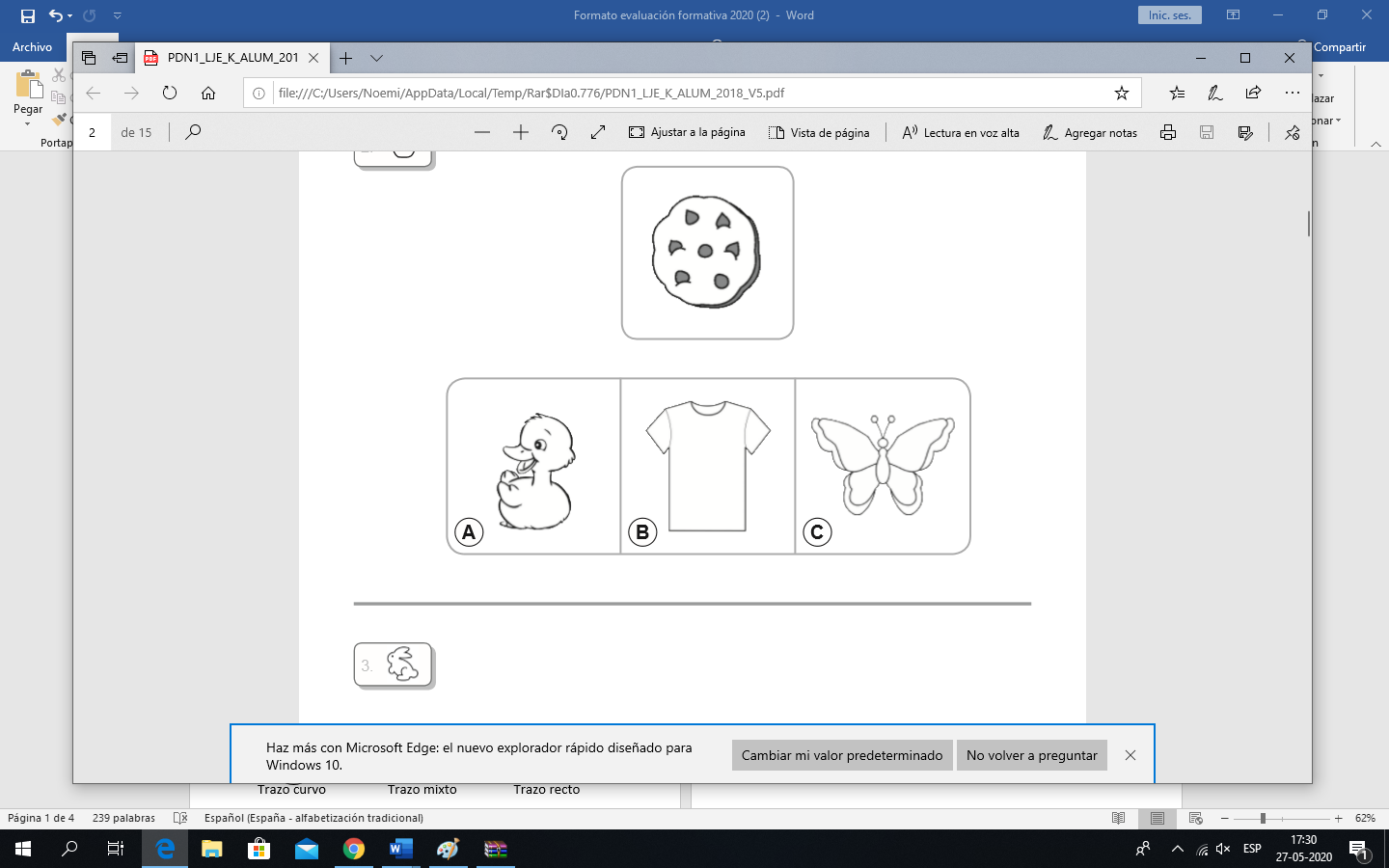 8) ¿Qué trazo es?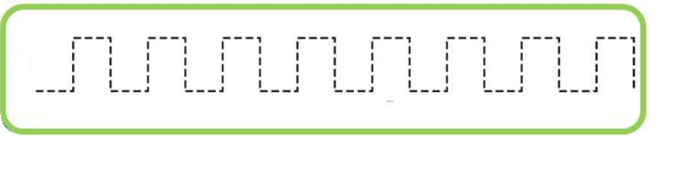 Trazo curvo		     Trazo mixto 		Trazo recto9) ¿Qué trazo es?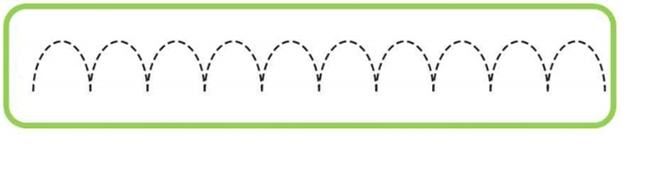 Trazo curvo		 Trazo mixto			trazo recto10) ¿Qué trazo es?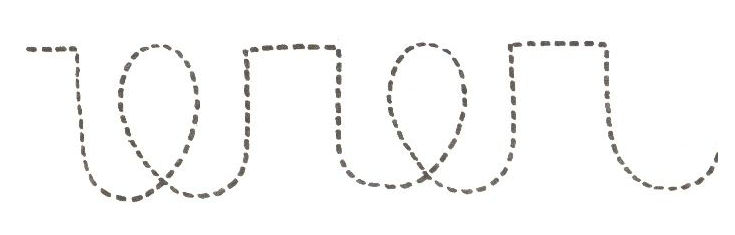 Trazo curvo			Trazo mixto		Trazo recto¡Que les vaya muy bien!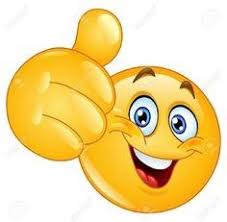 